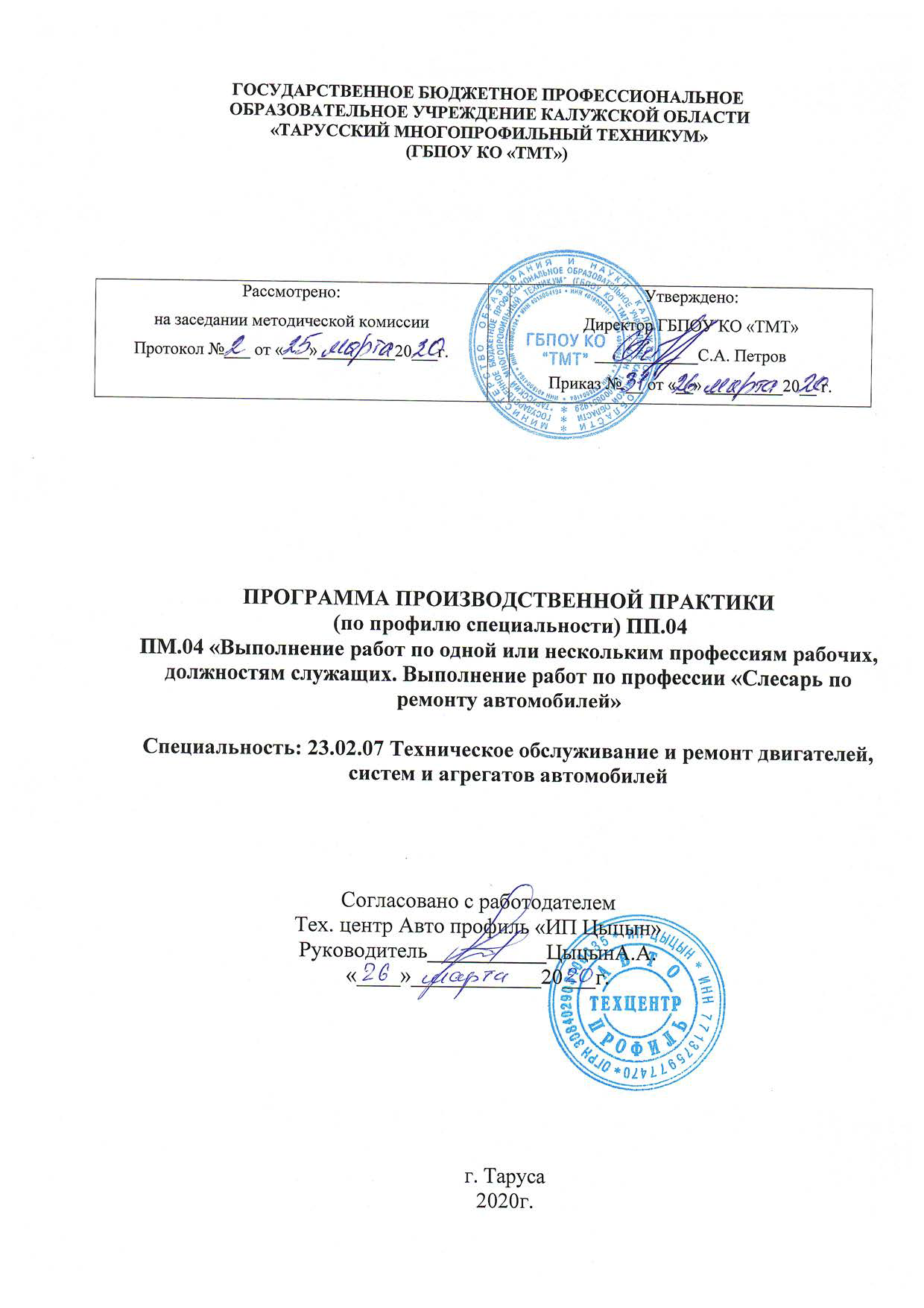 ПАСПОРТ ПРОГРАММЫ ПРОИЗВОДСТВЕННОЙ ПРАКТИКИ1.1.	Область	применения	программы:Программа учебной практики является частью основной профессиональной образовательной программы в соответствии с ФГОС СПО по профессии: «Слесарь по ремонту автомобилей» в части освоения специальности 23.02.07 «Техническое обслуживание и ремонт двигателей, систем и агрегатов автомобилей» и вида деятельности (ВД): выполнение работ по рабочей профессии «Слесарь по ремонту автомобилей».1.2. Цели и задачи производственной практики: Формирование у обучающихся умений, приобретение первоначального профессионального практического опыта в рамках модуля ППССЗ по виду профессиональной деятельности «Выполнение работ по профессии «Слесарь по ремонту автомобилей» для последующего овладения указанным видам профессиональной и соответствующим общих и профессиональных компетенций по профессии «Слесарь по ремонту автомобилей». С целью овладения указанным видом деятельности и соответствующими профессиональными компетенциями обучающийся в ходе освоения профессионального модуля должен:выполнять  крепежные  работы  при  первом  и  втором  техническомобслуживании, устранять мелкие неисправностиосуществлять	ремонт	и	сборку	грузовых	автомобилей,	кромеспециальных  дизельных,  легковых  автомобилей,  автобусов  до  9,5метров и мотоцикловвыполнять крепежные работы резьбовых соединений при техническом обслуживании с заменой изношенных деталей определять и устранять неисправности в работе узлов, механизмов, приборов автомобилей автобусовзнать:порядок сборки, основные приемы выполнения работ по разборкеотдельных простых узлов;наименование, маркировка и назначение металлов, масел, топлива,тормозной жидкости, моющих составовосновные	сведения	об	устройстве,	правила	разборки	и	сборкиавтомобиля	и	мотоциклов,	ремонт	деталей,	узлов,	агрегатов	иприборовпорядок сборки простых узловприемы	способы	разделки,	сращивания,	изоляции	и	пайкиэлектропроводовосновные виды электротехнических и изоляционных материалов, ихсвойства и назначениеспособы выполнения крепежных работ и объема первого и второготехнического обслуживанияназначение	и	правила	применения,	наиболее	распространенныхуниверсальных	и	специальных	приспособлений	и	контрольно-измерительных инструментовосновные механические свойства обрабатываемых материаловправила применения электроинструментаосновы электротехники и технологии металловустройство	и	назначение	узлов,	агрегатов	и	приборов	среднейсложностиосновные приемы разборки, сборки, снятия и установки приборов иагрегатов электрооборудованиярегулировочные крепежные работытипичные неисправности системы электрооборудования, способы их обнаружения и устранения, назначение и основные свойства материалов, применяемых при ремонте электрооборудования1.3. Количество часов на освоение программы производственной практики:Всего - 108 часов.42. РЕЗУЛЬТАТЫ ОСВОЕНИЯ ПРОГРАММЫ ПРОИЗВОДСТВЕННОЙПРАКТИКИ ПП.04Результатом освоения программы производственной практики являетсяформирование у обучающихся первоначальных практических профессиональных умений в рамках модулей ППССЗ виду профессиональной деятельности (ВД): выполнение работ по рабочей профессии «Слесарь по ремонту автомобилей», необходимых для последующего освоения ими профессиональных (ПК) и общих (ОК) компетенций по профессии.ТЕМАТИЧЕСКИЙ ПЛАН И СОДЕРЖАНИЕПРОИЗВОДСТВЕННОЙ ПРАКТИКИ3.1. Тематический план производственной практики63.2. Содержание производственной практикиУСЛОВИЯ РЕАЛИЗАЦИИ ПРОГРАММЫ ПРОИЗВОДСТВЕННОЙПРАКТИКИ4.1.	Требования	к	минимальному	материально-техническомуобеспечениюПроизводственная практика проводиться в организациях, направление деятельности которых соответствует профилю подготовки обучающихся специальности 23.02.07 «Техническое обслуживание и ремонт двигателей, систем и агрегатов автомобилей».Закрепление баз практики осуществляется администрацией Учреждения на основе договоров социального партнерства с предприятиями и организациями, независимо от их организационно - правовых форм собственности.4.2. Общие требования к организации образовательного процессаПлан-график проведения практики.Приказ о прохождении производственной практики.Положение о производственной практике студентов, осваивающих основные профессиональные образовательные программы среднего профессионального образования.Программа производственной практики профессионального модуля ПМ.04 «Выполнение работ по одной или нескольким профессиям рабочих, должностям служащих. Выполнение работ по профессии «Слесарь по ремонту автомобилей»Методические рекомендации по написанию и сдаче отчетов по итогам прохождения производственной практики студентами ГБПОУ КО «Тарусский многопрофильный техникум».Кадровое обеспечение образовательного процесса Директор образовательного учреждения:осуществляет общее руководство и контроль практикой;утверждает план-график проведения практики.составляет план-график проведения практики;осуществляет методическое руководство и контроль деятельностью всех лиц, участвующих в организации и проведении практики; -участвует в оценке общих и профессиональных компетенций студента, освоенных им в ходе прохождения производственной практики;контролирует ведение документации по практике.Методист:-осуществляет методическое руководство по созданию программ производственной практики по специальности 23.02.07 «Техническое обслуживание и ремонт двигателей, систем и агрегатов автомобилей»Руководитель производственной практики от образовательной организации:-проводит индивидуальные или групповые консультации в ходе практики;-участвует в оценке общих и профессиональных компетенций студента, освоенных им в ходе прохождения производственной практики.-контролирует ведение документации по практике.Руководитель практики от предприятия - (наставник, специалист предприятия):-оказывает студенту(-ам) помощь в выполнении ими программы практики, помогает обеспечить их рабочими местами, необходимым имуществом, информацией, служебной и иной документацией и бланками;-предоставляет возможность ознакомиться со служебными документамиобъеме заданий, указанных в программе данной практики, необходимых студенту (-ам);по итогам практики (совместно с руководителем практики от ГБПОУ КО «ТМТ») подготовить и оформить необходимую отчетную документацию (аттестационные листы, отзывы о прохождении практики студентом(-ами), утвердить дневники прохождения практики).Перечень рекомендуемых учебных изданий:Карагодин В.И. Ремонт автомобилей и двигателей: учебник для студентов сред. проф. образований /В.И. Карагодин, Н.Н. Митрохин. - 14-е изд., стер. - М.: издательский центр «Академия», 2017. - 496с.Власов В. М. Техническое обслуживание и ремонт автомобилей: учебник для СПО/ В. М. Власов, С. В. Жанказиев, С. М. Круглов; под ред. В. М. Власова. – 9-е изд., стер. – М.: Издательский центр «Академия». 2017. – 432с.Перечень дополнительной литературы:Вереина Л.И. Техническая механика: учебное пособие / Л.И. Вереина,- 6изд., стер. – М.: Издательский центр «Академия», 2014, (6-е изд., стер.), «Академия», 2014г.Интернет ресурсы:Информационный портал «Охрана труда в России» - http://yandex.ru.Рос Кодекс. Кодексы и Законы РФ 2017 [Электронный ресурс]. – Режим доступа: http://www.roskodeks.ru, свободный. – Загл.с экрана.КОНТРОЛЬ И ОЦЕНКА РЕЗУЛЬТАТОВ ОСВОЕНИЯ ПРОГРАММЫ ПРОИЗВОДСТВЕННОЙ ПРАКТИКИТекущий контроль результатов прохождения производственной практики представляет собой: ежедневный контроль посещаемости практики, наблюдение за выполнением видов работ на практике и оценка их качества, отраженные в дневнике по производственной практике.Практика завершается дифференцированным зачетом при условии положительного аттестационного листа по практике руководителей практики от организации и образовательной организации об уровне освоения профессиональных компетенций; наличия положительной характеристики организации на студента по освоению общих компетенций в период прохождения практики; полноты и своевременности представления дневника практики и отчета о практике в соответствии с заданием на практику.Дифференцированный зачет по производственной практике проводится в форме собеседования, с учетом отчетной документации по производственной практике.Аттестация по итогам производственной практики проводится с учетомрезультатов ее прохождения, подтверждаемых документами соответствующих организаций.Результатами прохождения производственной практики и объектами оценки являются приобретенный практический опыт, ПК и ОК, которые должны быть освоены на практике в полном объеме в соответствии с требованиями ФГОС и программой ПМ.Формы и методы контроля и оценки результатов обучения должны позволять проверять у обучающихся не только сформированность профессиональных компетенций, но и развитие общих компетенций и обеспечивающих их умений.ВДТребования к умениямТребования к умениямТребования к умениямТребования к умениямиметь практический опыт:иметь практический опыт:иметь практический опыт:-  слесарных  работ  (рубка  зубилом,  резка  ножовкой,  опиливание,-  слесарных  работ  (рубка  зубилом,  резка  ножовкой,  опиливание,-  слесарных  работ  (рубка  зубилом,  резка  ножовкой,  опиливание,-  слесарных  работ  (рубка  зубилом,  резка  ножовкой,  опиливание,-  слесарных  работ  (рубка  зубилом,  резка  ножовкой,  опиливание,-  слесарных  работ  (рубка  зубилом,  резка  ножовкой,  опиливание,-  слесарных  работ  (рубка  зубилом,  резка  ножовкой,  опиливание,-  слесарных  работ  (рубка  зубилом,  резка  ножовкой,  опиливание,-  слесарных  работ  (рубка  зубилом,  резка  ножовкой,  опиливание,зачистка  заусенцев,  промывка,  прогонка  и  нарезание  резьбы,зачистка  заусенцев,  промывка,  прогонка  и  нарезание  резьбы,зачистка  заусенцев,  промывка,  прогонка  и  нарезание  резьбы,зачистка  заусенцев,  промывка,  прогонка  и  нарезание  резьбы,зачистка  заусенцев,  промывка,  прогонка  и  нарезание  резьбы,зачистка  заусенцев,  промывка,  прогонка  и  нарезание  резьбы,зачистка  заусенцев,  промывка,  прогонка  и  нарезание  резьбы,зачистка  заусенцев,  промывка,  прогонка  и  нарезание  резьбы,зачистка  заусенцев,  промывка,  прогонка  и  нарезание  резьбы,сверление отверстий);сверление отверстий);сверление отверстий);-проведениятехническихтехническихизмеренийизмеренийсоответствующимсоответствующимсоответствующиминструментом и приборами;инструментом и приборами;инструментом и приборами;- выполнения ремонта деталей автомобилей- выполнения ремонта деталей автомобилей- выполнения ремонта деталей автомобилей- выполнения ремонта деталей автомобилей- выполнения ремонта деталей автомобилей- выполнения ремонта деталей автомобилей- снятия и установки агрегатов и узлов автомобилей;- снятия и установки агрегатов и узлов автомобилей;- снятия и установки агрегатов и узлов автомобилей;- снятия и установки агрегатов и узлов автомобилей;- снятия и установки агрегатов и узлов автомобилей;- снятия и установки агрегатов и узлов автомобилей;- снятия и установки агрегатов и узлов автомобилей;Выполнение-использованиядиагностическихиспользованиядиагностическихиспользованиядиагностическихиспользованиядиагностическихприборовприборовтехническоготехническогоВыполнениеоборудования;оборудования;работ по рабочейоборудования;оборудования;работ по рабочей- выполнения регламентных работ по техническому обслуживанию- выполнения регламентных работ по техническому обслуживанию- выполнения регламентных работ по техническому обслуживанию- выполнения регламентных работ по техническому обслуживанию- выполнения регламентных работ по техническому обслуживанию- выполнения регламентных работ по техническому обслуживанию- выполнения регламентных работ по техническому обслуживанию- выполнения регламентных работ по техническому обслуживанию- выполнения регламентных работ по техническому обслуживаниюпрофессии- выполнения регламентных работ по техническому обслуживанию- выполнения регламентных работ по техническому обслуживанию- выполнения регламентных работ по техническому обслуживанию- выполнения регламентных работ по техническому обслуживанию- выполнения регламентных работ по техническому обслуживанию- выполнения регламентных работ по техническому обслуживанию- выполнения регламентных работ по техническому обслуживанию- выполнения регламентных работ по техническому обслуживанию- выполнения регламентных работ по техническому обслуживаниюпрофессииавтомобилейавтомобилей«Слесарь поуметь:уметь:ремонтуосуществлять разборку простых узлов автомобилейосуществлять разборку простых узлов автомобилейосуществлять разборку простых узлов автомобилейосуществлять разборку простых узлов автомобилейосуществлять разборку простых узлов автомобилейосуществлять разборку простых узлов автомобилейосуществлять разборку простых узлов автомобилейавтомобилей».осуществлять,осуществлять,резку,обработкуобработкуметалламеталларучнымиавтомобилей».электроинструментом,  проводить  слесарные  работы  по  12  –  14электроинструментом,  проводить  слесарные  работы  по  12  –  14электроинструментом,  проводить  слесарные  работы  по  12  –  14электроинструментом,  проводить  слесарные  работы  по  12  –  14электроинструментом,  проводить  слесарные  работы  по  12  –  14электроинструментом,  проводить  слесарные  работы  по  12  –  14электроинструментом,  проводить  слесарные  работы  по  12  –  14электроинструментом,  проводить  слесарные  работы  по  12  –  14электроинструментом,  проводить  слесарные  работы  по  12  –  14электроинструментом,  проводить  слесарные  работы  по  12  –  14электроинструментом,  проводить  слесарные  работы  по  12  –  14электроинструментом,  проводить  слесарные  работы  по  12  –  14электроинструментом,  проводить  слесарные  работы  по  12  –  14электроинструментом,  проводить  слесарные  работы  по  12  –  14электроинструментом,  проводить  слесарные  работы  по  12  –  14электроинструментом,  проводить  слесарные  работы  по  12  –  14электроинструментом,  проводить  слесарные  работы  по  12  –  14электроинструментом,  проводить  слесарные  работы  по  12  –  14квалитетам.квалитетам.осуществлять сборку, регулировку и испытание агрегатов, узлов иосуществлять сборку, регулировку и испытание агрегатов, узлов иосуществлять сборку, регулировку и испытание агрегатов, узлов иосуществлять сборку, регулировку и испытание агрегатов, узлов иосуществлять сборку, регулировку и испытание агрегатов, узлов иосуществлять сборку, регулировку и испытание агрегатов, узлов иосуществлять сборку, регулировку и испытание агрегатов, узлов иосуществлять сборку, регулировку и испытание агрегатов, узлов иосуществлять сборку, регулировку и испытание агрегатов, узлов иприборов средней сложностиприборов средней сложностиприборов средней сложностиосуществлять очистку, мойку после разборки, смазку деталейосуществлять очистку, мойку после разборки, смазку деталейосуществлять очистку, мойку после разборки, смазку деталейосуществлять очистку, мойку после разборки, смазку деталейосуществлять очистку, мойку после разборки, смазку деталейосуществлять очистку, мойку после разборки, смазку деталейосуществлять очистку, мойку после разборки, смазку деталейосуществлять очистку, мойку после разборки, смазку деталейосуществлять  разделку,  сращивание,  изоляции  пайку  проводов  сосуществлять  разделку,  сращивание,  изоляции  пайку  проводов  сосуществлять  разделку,  сращивание,  изоляции  пайку  проводов  сосуществлять  разделку,  сращивание,  изоляции  пайку  проводов  сосуществлять  разделку,  сращивание,  изоляции  пайку  проводов  сосуществлять  разделку,  сращивание,  изоляции  пайку  проводов  сосуществлять  разделку,  сращивание,  изоляции  пайку  проводов  сосуществлять  разделку,  сращивание,  изоляции  пайку  проводов  сосуществлять  разделку,  сращивание,  изоляции  пайку  проводов  сприборами и агрегатами электрооборудованияприборами и агрегатами электрооборудованияприборами и агрегатами электрооборудованияприборами и агрегатами электрооборудованияприборами и агрегатами электрооборудованияприборами и агрегатами электрооборудованияосуществлять  разборку  и  сборку  агрегатов  электрооборудованияосуществлять  разборку  и  сборку  агрегатов  электрооборудованияосуществлять  разборку  и  сборку  агрегатов  электрооборудованияосуществлять  разборку  и  сборку  агрегатов  электрооборудованияосуществлять  разборку  и  сборку  агрегатов  электрооборудованияосуществлять  разборку  и  сборку  агрегатов  электрооборудованияосуществлять  разборку  и  сборку  агрегатов  электрооборудованияосуществлять  разборку  и  сборку  агрегатов  электрооборудованияосуществлять  разборку  и  сборку  агрегатов  электрооборудованияавтомобилейавтомобилей3КодНаименование результата освоения практикиПК4.1Выполнять слесарные работы 12- 14 квалитетам.ПК4.2Определять техническое состояние систем, агрегатов, узлов, приборовавтомобилей.ПК4.3Демонтировать системы, агрегаты, узлы, приборы автомобилей и выполнятькомплекс работ по устранению неисправностей.ПК4.4Собирать, регулировать и испытывать системы, агрегаты, узлы, приборыавтомобилей.ОК 01.Выбирать способы решения задач профессиональной деятельности,применительно к различным контекстам.ОК 02Осуществлять поиск, анализ и интерпретацию информации, необходимой длявыполнения задач профессиональной деятельности.ОК 03Планировать и реализовывать собственное профессиональное и личностноеразвитие.ОК 04Работать в коллективе и команде, эффективно взаимодействовать с коллегами,руководством, клиентами.ОК 05Осуществлять устную и письменную коммуникацию на государственном языке сучетом особенностей социального и культурного контекста.ОК 06Проявлять гражданско-патриотическую позицию, демонстрировать осознанноеповедение на основе традиционных общечеловеческих ценностей.ОК 07Содействовать сохранению окружающей среды, ресурсосбережению, эффективнодействовать в чрезвычайных ситуациях.ОК 08Использовать средства физической культуры для сохранения и укрепленияздоровья в процессе профессиональной деятельности и поддержаниянеобходимого уровня физической подготовленности.ОК 09Использовать информационные технологии в профессиональной деятельности.ОК 10Пользоваться профессиональной документацией на государственном ииностранном языке.ОК 11Планировать предпринимательскую деятельность в профессиональной сфере.5КодКод и наименованияНаименования разделов, тем,Наименования разделов, тем,Наименования разделов, тем,Наименования разделов, тем,КоличествоПКпрофессиональныхпроизводственной практикипроизводственной практикипроизводственной практикипроизводственной практикичасов помодулейтемам,разделам1234ПКПМ.04 «ВыполнениеТема1.1.   Ознакомление   с1.1.   Ознакомление   с1.1.   Ознакомление   с64.1-работ по одной илипредприятием.предприятием.4.4несколькимТема1.2.ВыполнениеВыполнение16профессиям рабочих,слесарных работ.слесарных работ.должностямТема1.3.ТехническоеТехническое78служащих.обслуживаниеобслуживаниеиремонтВыполнение работ поавтомобилей.автомобилей.профессии «СлесарьТема1.4.ОформлениеОформление8по ремонтуотчетных документов.отчетных документов.отчетных документов.автомобилей»ИТОГО:ИТОГО:108дифференцированный зачетдифференцированный зачетКод и наименованиеКод и наименованиеКод и наименованиеКод и наименованиеСодержание практикиОбъемпрофессиональных модулей ипрофессиональных модулей ипрофессиональных модулей ипрофессиональных модулей ипрофессиональных модулей ичасовтем производственнойтем производственнойтем производственнойтем производственнойпрактикипрактикипрактики123ПМ.04  «Выполнение  работ  поПМ.04  «Выполнение  работ  поПМ.04  «Выполнение  работ  поПМ.04  «Выполнение  работ  поПМ.04  «Выполнение  работ  по108однойилиилинесколькимнесколькимпрофессиямпрофессиямрабочих,рабочих,должностямдолжностямслужащих.служащих.ВыполнениеВыполнениеработпопрофессии «Слесарь по ремонтупрофессии «Слесарь по ремонтупрофессии «Слесарь по ремонтупрофессии «Слесарь по ремонтупрофессии «Слесарь по ремонтуавтомобилей»автомобилей»автомобилей»Тема1.1.ОзнакомлениеОзнакомлениесОзнакомление    с    организационно-правовой    формой    предприятия,6организационно-правовойорганизационно-правовойорганизационно-правовойорганизационно-правовойсоставление акта обследования предприятия. Прохождение инструктажа поформой предприятия.формой предприятия.формой предприятия.формой предприятия.технике   безопасности.   Получение   средств  индивидуальной   защиты,ознакомление с рабочим местом.Тема1.2.1.2.ВыполнениеВыполнение16слесарных работ.слесарных работ.слесарных работ.Тема1.2.11.2.1ПлоскостнаяПлоскостнаяПодготовка  поверхности  металла  к  разметке.  Правка  полосового  и8разметка   заготовок.   Правка,разметка   заготовок.   Правка,разметка   заготовок.   Правка,разметка   заготовок.   Правка,разметка   заготовок.   Правка,листового металла, правка полосы, изогнутой по ребру, Гибка металла.гибка,  рубка,  резка  металла.гибка,  рубка,  резка  металла.гибка,  рубка,  резка  металла.гибка,  рубка,  резка  металла.гибка,  рубка,  резка  металла.Рубка металла. Резание металла.Опиливание,Опиливание,распиливаниераспиливаниезаготовок (деталей).заготовок (деталей).заготовок (деталей).заготовок (деталей).Тема1.2.21.2.2Притирка.Притирка.Подготовка  к  притирке.  Притирка  широких  плоских  и  конических8Сверление,Сверление,зенкованиезенкованиеиповерхностей.  Сверление  отверстий,  заточка  сверла,  развертывание  иразвертываниеразвертываниеразвертываниеотверстий.отверстий.зенкование отверстий.  Подготовка деталей к клепке, склепывание деталейКлепкадеталей.деталей.НарезаниеНарезаниес помощью клёпальника. Нарезание внутренней и наружней резьбы. Пайкарезьбы, паяние, лужение.резьбы, паяние, лужение.резьбы, паяние, лужение.резьбы, паяние, лужение.резьбы, паяние, лужение.металла. Лужение поверхности растиранием.Тема1.3.ТехническоеТехническоеТехническое78обслуживаниеобслуживаниеиремонтремонтавтомобилей.автомобилей.Тема1.3.1.ТехническоеТехническоеТехническоеВыявления   и   устранение    неисправностей   кривошипно-шатунного16обслуживаниеобслуживаниеитекущийтекущиймеханизма. Выявления неисправностей газораспределительного механизма.ремонткривошипно-кривошипно-кривошипно-ремонткривошипно-кривошипно-кривошипно-Притирка клапанов вручную. Регулировка теплового зазора в клапанном16шатунного,шатунного,механизме.газораспределительногогазораспределительногогазораспределительногогазораспределительногогазораспределительногоПроверка  герметичности  системы  охлаждения.  Проверка  термостата.механизмов, систем охлаждениямеханизмов, систем охлаждениямеханизмов, систем охлаждениямеханизмов, систем охлаждениямеханизмов, систем охлаждениямеханизмов, систем охлаждениятехническое обслуживание смазочной системы.и смазки двигателя.и смазки двигателя.и смазки двигателя.и смазки двигателя.Тема1.3.2.ТехническоеТехническоеТехническоеТехническое    обслуживание    аккумуляторных    батарей.    Выявления8обслуживаниеобслуживаниеиремонтремонтнеисправностей генератора и регулятора напряжения. Диагностика системыэлектрооборудованияэлектрооборудованияэлектрооборудованияэлектрооборудованияэлектрооборудованияавтомобилей.автомобилей.Тема1.3.3.ТехническоеТехническоеТехническоеДиагностика  неисправностей  сцепления  и  регулировка  свободного  хода16обслуживаниеобслуживаниеиремонтремонтсцепления. Выявление неисправностей коробки переключения передач итрансмиссии  автомобилей.трансмиссии  автомобилей.трансмиссии  автомобилей.трансмиссии  автомобилей.трансмиссии  автомобилей.карданной  передачи.  Выявление  неисправностей  ведущих  мостов  ибортовых редукторов.Тема1.3.4.ТехническоеТехническоеТехническоеДиагностика   и   регулирование   рулевого   управления.   Техническое8обслуживаниеобслуживаниеиремонтремонтобслуживание   и   устранение   неисправностей   тормозной   системы   срулевогоуправленияуправленияуправленияуправленияигидравлическим приводом.тормозных систем автомобилей.тормозных систем автомобилей.тормозных систем автомобилей.тормозных систем автомобилей.тормозных систем автомобилей.тормозных систем автомобилей.Техническое  обслуживание  и  устранение  неисправностей  тормозной16системы с пневматическим приводом.Тема 1.4. Составление отчетнойТема 1.4. Составление отчетнойПроверка акта обследования предприятия. Составление инструкционно-6документациипотехнологической карты сборки-разборки узлов и агрегатов. Оформлениепроизводственной практике.дневника   практики,   предписания   и   аттестационного   листа.   Сдачадифференцированного зачета.ИТОГО108дифференцированный зачетРезультатыРезультатыРезультатыОсновные показатели оценкиОсновные показатели оценкиОсновные показатели оценкиОсновные показатели оценкиФормы и(освоенные(освоенные(освоенныерезультатарезультатаметодыпрофессиональныепрофессиональныепрофессиональныеконтроля икомпетенции)компетенции)компетенции)оценки- организация рабочего места- организация рабочего места- организация рабочего местаТекущая- соблюдение требований безопасности труда;- соблюдение требований безопасности труда;- соблюдение требований безопасности труда;- соблюдение требований безопасности труда;- соблюдение требований безопасности труда;форма-  соблюдениепоследовательности  приемовпоследовательности  приемовпоследовательности  приемовпоследовательности  приемовконтроля –технологических операций, в соответствии 12-технологических операций, в соответствии 12-технологических операций, в соответствии 12-технологических операций, в соответствии 12-технологических операций, в соответствии 12-контроля –технологических операций, в соответствии 12-технологических операций, в соответствии 12-технологических операций, в соответствии 12-технологических операций, в соответствии 12-технологических операций, в соответствии 12-выполнениеПК 4.1.14 квалитетавыполнениеПК 4.1.14 квалитетаработВыполнятьВыполнятьслесарныеслесарные-  соответствиеподбора  иподбора  ииспользованияиспользованияработВыполнятьВыполнятьслесарныеслесарные-  соответствиеподбора  иподбора  ииспользованияиспользованияпроизводственработы 12 - 14 квалитетаработы 12 - 14 квалитетаработы 12 - 14 квалитетаработы 12 - 14 квалитетаинвентаря   иоборудованияоборудованиятребованиямтребованиямпроизводственработы 12 - 14 квалитетаработы 12 - 14 квалитетаработы 12 - 14 квалитетаработы 12 - 14 квалитетаинвентаря   иоборудованияоборудованиятребованиямтребованиямной практики итехнологического процессатехнологического процессатехнологического процессаной практики и- точность проведения технических измерений- точность проведения технических измерений- точность проведения технических измерений- точность проведения технических измерений- точность проведения технических измеренийэкспертнаясоответствующимисоответствующимиинструментамиинструментамииоценкаприборамивыполняемыхПК 4.2.- ТО и ремонт механизмов в соответствии с- ТО и ремонт механизмов в соответствии с- ТО и ремонт механизмов в соответствии с- ТО и ремонт механизмов в соответствии с- ТО и ремонт механизмов в соответствии свыполняемыхПК 4.2.- ТО и ремонт механизмов в соответствии с- ТО и ремонт механизмов в соответствии с- ТО и ремонт механизмов в соответствии с- ТО и ремонт механизмов в соответствии с- ТО и ремонт механизмов в соответствии сработОсматриватьОсматриватьтехническими условиями;техническими условиями;техническими условиями;работОсматриватьОсматриватьтехническими условиями;техническими условиями;техническими условиями;техническоетехническоесостояниесостояние- Соблюдение требований безопасности труда;- Соблюдение требований безопасности труда;- Соблюдение требований безопасности труда;- Соблюдение требований безопасности труда;- Соблюдение требований безопасности труда;систем,агрегатовагрегатови-   определение   неисправностей   узлов   и-   определение   неисправностей   узлов   и-   определение   неисправностей   узлов   и-   определение   неисправностей   узлов   и-   определение   неисправностей   узлов   иузловдорожно-дорожно-агрегатов и их устранение в соответствии сагрегатов и их устранение в соответствии сагрегатов и их устранение в соответствии сагрегатов и их устранение в соответствии сагрегатов и их устранение в соответствии сстроительных  машин  истроительных  машин  истроительных  машин  истроительных  машин  итехническими условиямитехническими условиямитехническими условиямиПромежуточнатракторов.тракторов.я формаПК 4.3. ДемонтироватьПК 4.3. ДемонтироватьПК 4.3. ДемонтироватьПК 4.3. Демонтировать- Соблюдение требований безопасности труда;- Соблюдение требований безопасности труда;- Соблюдение требований безопасности труда;- Соблюдение требований безопасности труда;- Соблюдение требований безопасности труда;контроля -системы,агрегатыагрегатыиконтроля -системы,агрегатыагрегатыиузлыдорожно-дорожно--  соблюдение  последовательностиприемовдифференциростроительных  машин  истроительных  машин  истроительных  машин  итехнологических операцийванный зачеттракторов  и  выполнятьтракторов  и  выполнятьтракторов  и  выполнять- качество снятия, разборки агрегата, узла.- качество снятия, разборки агрегата, узла.тракторов  и  выполнятьтракторов  и  выполнятьтракторов  и  выполнятькомплексработкомплексработпоустранениюнеисправностей.неисправностей.ПК4.4.Собирать,Собирать,- Соблюдение требований безопасности труда- Соблюдение требований безопасности трударегулироватьи-  соблюдение  последовательностиприемовиспытыватьсистемы,системы,технологических операций простой и среднейтехнологических операций простой и среднейагрегатыиузлысложностидорожно-строительныхдорожно-строительныхдорожно-строительных-качество сборки и установки агрегата, узла-качество сборки и установки агрегата, узламашин и тракторов.машин и тракторов.машин и тракторов.-  обоснованный  выбор  оборудования  для-  обоснованный  выбор  оборудования  дляопределения  технического  состояния  узла,определения  технического  состояния  узла,агрегатаРезультатыРезультатыОсновные показатели оценкиОсновные показатели оценкиФормы и методы(освоенные общие(освоенные общиерезультатарезультатаконтроля и оценкиконтроля и оценкикомпетенции)компетенции)ОК  1.  Выбирать  способыОК  1.  Выбирать  способыОК  1.  Выбирать  способыОК  1.  Выбирать  способы− обоснованность постановки цели,− обоснованность постановки цели,− обоснованность постановки цели,− обоснованность постановки цели,-наблюдениеирешениярешениязадачзадачвыбора и применения методов ивыбора и применения методов ивыбора и применения методов иэкспертная оценка наэкспертная оценка наэкспертная оценка напрофессиональнойпрофессиональнойпрофессиональнойспособов решенияспособов решенияпрактическихпрактическихдеятельности,деятельности,деятельности,профессиональных задач;профессиональных задач;профессиональных задач;занятиях и в процессезанятиях и в процессезанятиях и в процессеприменительноприменительноприменительнок- адекватная оценка и самооценка- адекватная оценка и самооценка- адекватная оценка и самооценкапрактики.практики.различным контекстам.различным контекстам.различным контекстам.различным контекстам.эффективности и качестваэффективности и качестваэффективности и качествавыполнения профессиональных задачвыполнения профессиональных задачвыполнения профессиональных задачвыполнения профессиональных задачОК2.ОсуществлятьОсуществлять- использование различных- использование различных- использование различных- наблюдение за- наблюдение запоиск,поиск,анализиисточников, включая электронныеисточников, включая электронныеисточников, включая электронныенавыками  работы внавыками  работы винтерпретациюинтерпретациюинтерпретациюресурсы, медиа-ресурсы, Интернет-ресурсы, медиа-ресурсы, Интернет-ресурсы, медиа-ресурсы, Интернет-локальныхлокальныхинформации,информации,информации,ресурсы, периодические издания поресурсы, периодические издания поресурсы, периодические издания поинформационныхинформационныхнеобходимойнеобходимойнеобходимойдляспециальности для решенияспециальности для решенияспециальности для решениясетях.сетях.выполнениявыполнениязадачзадачпрофессиональных задачпрофессиональных задачпрофессиональных задачпрофессиональнойпрофессиональнойпрофессиональнойдеятельности.деятельности.деятельности.ОК3.   Планировать3.   Планироватьи-демонстрация  ответственностидемонстрация  ответственностизаЭкспертноеЭкспертноереализовыватьреализовыватьреализовыватьпринятые решенияпринятые решениянаблюдение и оценканаблюдение и оценканаблюдение и оценкасобственноесобственное-обоснованностьсамоанализаина практическихна практическихпрофессиональноепрофессиональноепрофессиональноеикоррекция  результатов  собственнойкоррекция  результатов  собственнойкоррекция  результатов  собственнойкоррекция  результатов  собственнойзанятиях, призанятиях, приличностное развитие.личностное развитие.личностное развитие.работы;работы;выполнении работ повыполнении работ повыполнении работ поучебной иучебной ипроизводственнойпроизводственнойпрактикампрактикамОК4.Работатьв-взаимодействие с обучающимися,-взаимодействие с обучающимися,-взаимодействие с обучающимися,-наблюдениезаколлективеколлективеи   команде,и   команде,преподавателями и мастерами в ходепреподавателями и мастерами в ходепреподавателями и мастерами в ходепреподавателями и мастерами в ходеролью обучающихся вролью обучающихся вролью обучающихся вэффективноэффективнообучения, с руководителями учебнойобучения, с руководителями учебнойобучения, с руководителями учебнойобучения, с руководителями учебнойгруппе;группе;взаимодействоватьвзаимодействоватьвзаимодействоватьси производственной практик;и производственной практик;и производственной практик;- наблюдение во время- наблюдение во время- наблюдение во времяколлегами,коллегами,руководством,руководством,-обоснованностьанализа   работыанализа   работыпрактики;практики;клиентами.клиентами.членов команды (подчиненных).членов команды (подчиненных).членов команды (подчиненных).ОК5.ОсуществлятьОсуществлятьОсуществлять-грамотность устной и письменной-грамотность устной и письменной-грамотность устной и письменной-грамотность устной и письменной-наблюдениенаблюдениезаустнуюустнуюиписьменнуюписьменнуюписьменнуюречи,речи,навыкаминавыкамиработы  вработы  вкоммуникациюкоммуникациюкоммуникациюкоммуникациюна- ясность формулирования и- ясность формулирования и- ясность формулирования и- ясность формулирования илокальныхлокальныхлокальныхгосударственномгосударственномгосударственномгосударственномязыкесизложения мыслейизложения мыслейизложения мыслейинформационныхинформационныхинформационныхинформационныхучетомучетомособенностейособенностейособенностейсетях.сетях.социальногосоциальногосоциальногоикультурного контекста.культурного контекста.культурного контекста.культурного контекста.культурного контекста.ОК6.6.ПроявлятьПроявлятьПроявлять- соблюдение норм поведения во- соблюдение норм поведения во- соблюдение норм поведения во- соблюдение норм поведения во-наблюдениенаблюдениезагражданско-гражданско-гражданско-время учебных занятий ивремя учебных занятий ивремя учебных занятий ивремя учебных занятий иролью обучающихся вролью обучающихся вролью обучающихся вролью обучающихся впатриотическую позицию,патриотическую позицию,патриотическую позицию,патриотическую позицию,патриотическую позицию,патриотическую позицию,прохождения учебной ипрохождения учебной ипрохождения учебной ипрохождения учебной игруппе;группе;демонстрироватьдемонстрироватьдемонстрироватьдемонстрироватьпроизводственной практик,производственной практик,производственной практик,производственной практик,- наблюдение во время- наблюдение во время- наблюдение во время- наблюдение во времяосознанноеосознанноеосознанноеповедениеповедениенапрактики;практики;основетрадиционныхтрадиционныхтрадиционныхтрадиционныхобщечеловеческихобщечеловеческихобщечеловеческихобщечеловеческихобщечеловеческихценностей.ценностей.ценностей.ОК7.СодействоватьСодействоватьСодействоватьСодействовать-эффективность-эффективностьвыполнения  правилвыполнения  правилвыполнения  правилЭкспертноеЭкспертноеЭкспертноесохранениюсохранениюсохранениюокружающейокружающейокружающейТБ  во  время  учебных  занятий,  приТБ  во  время  учебных  занятий,  приТБ  во  время  учебных  занятий,  приТБ  во  время  учебных  занятий,  приТБ  во  время  учебных  занятий,  принаблюдение и оценканаблюдение и оценканаблюдение и оценканаблюдение и оценкасреды,прохождениипрохожденииучебнойипривыполнениивыполненииработресурсосбережению,ресурсосбережению,ресурсосбережению,ресурсосбережению,ресурсосбережению,производственной практик;производственной практик;производственной практик;производственной практик;попроизводственнойпроизводственнойпроизводственнойэффективно действовать вэффективно действовать вэффективно действовать вэффективно действовать вэффективно действовать вэффективно действовать в-знаниеииспользованиеиспользованиепрактикепрактикечрезвычайных ситуациях.чрезвычайных ситуациях.чрезвычайных ситуациях.чрезвычайных ситуациях.чрезвычайных ситуациях.чрезвычайных ситуациях.ресурсосберегающих  технологийресурсосберегающих  технологийресурсосберегающих  технологийресурсосберегающих  технологийвобласти телекоммуникацийобласти телекоммуникацийобласти телекоммуникацийобласти телекоммуникацийОК8.ИспользоватьИспользоватьИспользовать-эффективность выполнения правилэффективность выполнения правилэффективность выполнения правилэффективность выполнения правилЭкспертноеЭкспертноеЭкспертноесредствасредствафизическойфизическойфизическойТБ  во  время  учебных  занятий,  приТБ  во  время  учебных  занятий,  приТБ  во  время  учебных  занятий,  приТБ  во  время  учебных  занятий,  приТБ  во  время  учебных  занятий,  принаблюдение и оценканаблюдение и оценканаблюдение и оценканаблюдение и оценкакультуры  для  сохранениякультуры  для  сохранениякультуры  для  сохранениякультуры  для  сохранениякультуры  для  сохранениякультуры  для  сохраненияпрохождениипрохожденииучебнойипривыполнениивыполненииработи  укрепления  здоровьяи  укрепления  здоровьяи  укрепления  здоровьяи  укрепления  здоровьяи  укрепления  здоровьявпроизводственной практик;производственной практик;производственной практик;производственной практик;попроизводственнойпроизводственнойпроизводственнойпроцессепроцессепрактикепрактикепрофессиональнойпрофессиональнойпрофессиональнойпрофессиональнойпрофессиональнойдеятельностидеятельностидеятельностидеятельностииподдержанияподдержанияподдержанияподдержаниянеобходимогонеобходимогонеобходимогонеобходимогоуровняуровняфизическойфизическойфизическойподготовленности.подготовленности.подготовленности.подготовленности.подготовленности.ОК9ИспользоватьИспользоватьИспользовать-эффективноеэффективноеиспользованиеиспользование-наблюдениенаблюдениезаинформационныеинформационныеинформационныеинформационныеинформационно-коммуникационныхинформационно-коммуникационныхинформационно-коммуникационныхинформационно-коммуникационныхинформационно-коммуникационныхнавыкаминавыкамиработы  вработы  втехнологиитехнологиитехнологиивтехнологийвтехнологийвпрофессиональнойпрофессиональнойлокальныхлокальныхлокальныхпрофессиональнойпрофессиональнойпрофессиональнойпрофессиональнойпрофессиональнойдеятельности согласно формируемымдеятельности согласно формируемымдеятельности согласно формируемымдеятельности согласно формируемымдеятельности согласно формируемыминформационныхинформационныхинформационныхинформационныхдеятельности.деятельности.деятельности.деятельности.умениямумениямиполучаемомуполучаемомусетях.сетях.практическому  опыту  в  том  числепрактическому  опыту  в  том  числепрактическому  опыту  в  том  числепрактическому  опыту  в  том  числепрактическому  опыту  в  том  числеоформлять документацию.оформлять документацию.оформлять документацию.оформлять документацию.ОК10.ПользоватьсяПользоватьсяПользоваться-эффективностьэффективностьиспользованиявнаблюдениенаблюдениенаблюдениезапрофессиональнойпрофессиональнойпрофессиональнойпрофессиональнойпрофессиональнойпрофессиональнойпрофессиональнойпрофессиональнойдеятельностидеятельностинавыкаминавыкамиработдокументациейдокументациейдокументациейдокументациейнанеобходимойнеобходимойтехническойтехническойтехническойтехническойтехническойгосударственномгосударственномгосударственномгосударственномидокументации,   в   том   числе   надокументации,   в   том   числе   надокументации,   в   том   числе   надокументации,   в   том   числе   надокументации,   в   том   числе   надокументации,  в  томдокументации,  в  томдокументации,  в  томдокументации,  в  томиностранном языке.иностранном языке.иностранном языке.иностранном языке.иностранном языке.английском языке.английском языке.английском языке.числе  начисле  наанглийскоманглийскомязыке.языке.ОК11.ПланироватьПланироватьПланироватьНаличие представления оНаличие представления оНаличие представления оНаличие представления оЭкспертноеЭкспертноеЭкспертноепредпринимательскуюпредпринимательскуюпредпринимательскуюпредпринимательскуюпредпринимательскуювозможности использованиявозможности использованиявозможности использованиявозможности использованиянаблюдение и оценканаблюдение и оценканаблюдение и оценканаблюдение и оценкадеятельностьдеятельностьдеятельностьдеятельностьвпрофессиональных навыков впрофессиональных навыков впрофессиональных навыков впрофессиональных навыков впри выполнениипри выполнениипри выполнениипрофессиональной сфере.профессиональной сфере.профессиональной сфере.профессиональной сфере.профессиональной сфере.профессиональной сфере.предпринимательской деятельности.предпринимательской деятельности.предпринимательской деятельности.предпринимательской деятельности.работ поработ попроизводственнойпроизводственнойпроизводственнойпроизводственнойпрактикепрактике